Joining a Virtual Visit – Tip SheetOpen a web browser (ex, Chrome, Microsoft Edge, Firefox, Safari)Navigate to the Patient Portal URL: https://connectedcare.mychamp.ca/Login using your Username and Password prior to your virtual appointment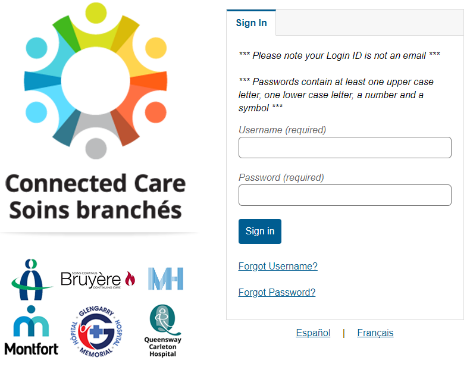 Optional: Click on ‘Pre-Register’ for your visit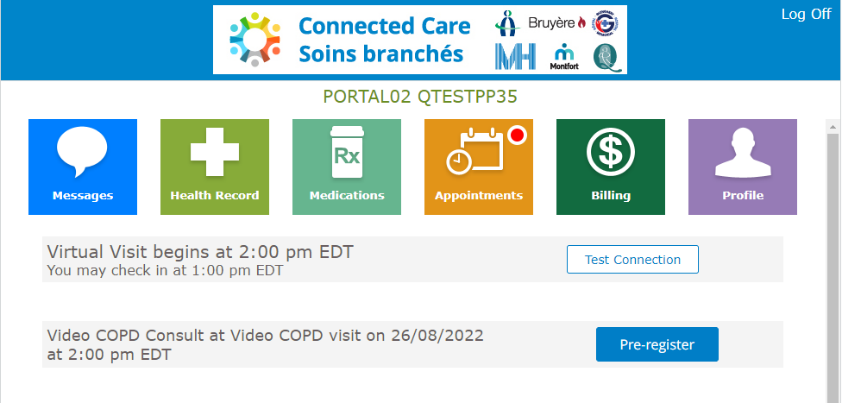 Optional: Complete the Pre-Registration SurveyOptional: You can test your video and audio by clicking ‘Test Connection’ at any time before your appointment. 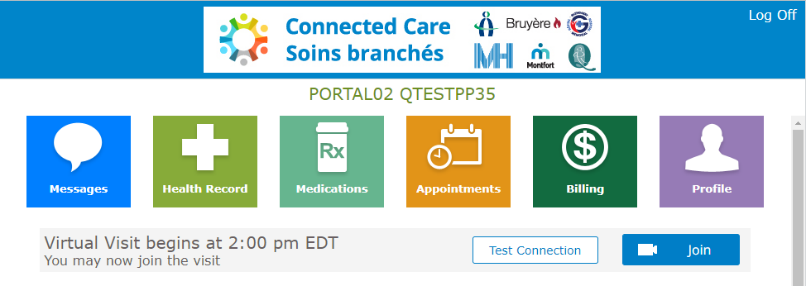 Click ‘Join’ to join the Virtual Visit. Note: check-in opens 1 hour before your appointment.You will be the first to join the call. Wait for your care provider to join.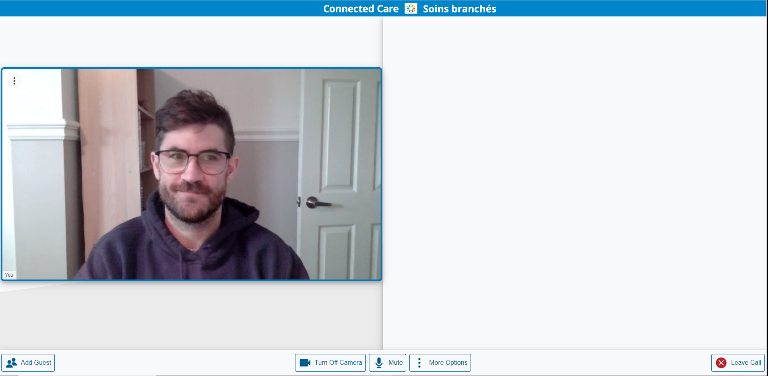 